Unit 3   More Derivatives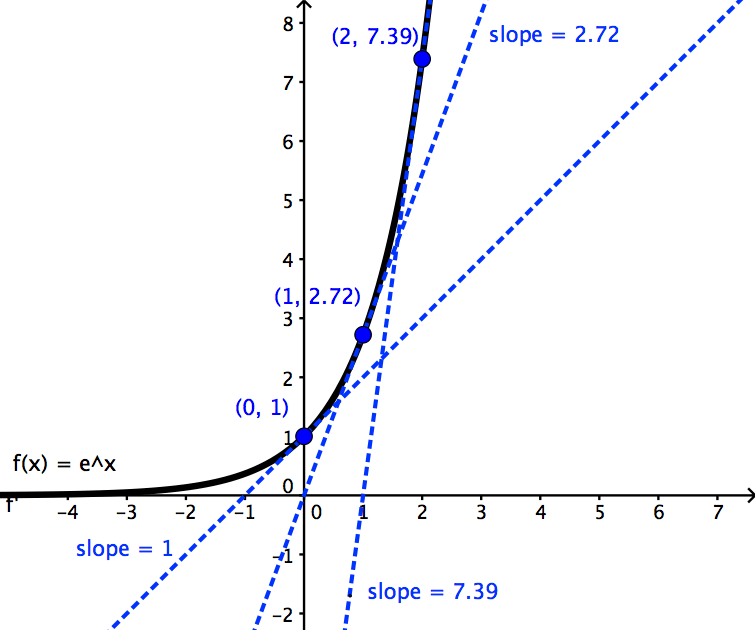 Day 1Thurs Sept 26Sec 2.2 and Sec 2.4  Exponential and Logarithmic Rules Calculaugh 38/39Sec 2.4 p.170 # 141-153 oddDay 2Friday Sept 27Sec 2.5 Implicit DifferentiationSec 2.5 p. 179 #1-21odd,37,39,55Day 3Tues Oct 1Sec 2.5 Logarithmic Differentiation Sec 2.6 Inverse Trig RulesCalculaugh 43Sec 2.6 p.186 #23-49 odd, 50Day 4 Wed Oct 2Rule QuizSec 2.6 Derivative of Inverse FunctionsDerivatives of Inverse Functions WorksheetSec 2.6 p. 186 #1-9 oddDay 5Thurs Oct 3Sec 7.7 L’Hopital’s RuleSec 7.7 p.511 #5-41 every other odd43,45,57,59Day 6Fri Oct 4ReviewCalculaugh 40/41Review WorksheetMon Oct 7TestProblem Set #3